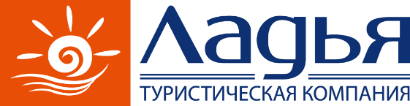 Экскурсионный тур «КавМинВоды – источник вдохновения» (3 дн/2 н) 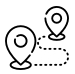 МаршрутПятигорск – Кисловодск - Лермонтовский водопад - Лермонтовская скала - гора Кольцо - Железноводск – Пятигорск  ПРОГРАММА ТУРА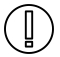 Что взять с собой в путешествиедокументы, необходимые в поездку (оригинал паспорта и свидетельства о рождении для детей до 14 лет, медицинский полис ОМС).удобную одежду по сезону удобную спортивную обувьплащ-дождевик или зонтиксолнцезащитные очки и кремличную аптечку и средство от укусов насекомых (при необходимости)деньги на личные цели
Стоимость тура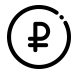 Комиссия 15%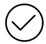 Что входит в стоимость тура:проживание2 завтрака, 3 обеда, 2 ужинаэкскурсионное и транспортное обслуживаниевходные билеты в музей М.Ю. Лермонтоваквествходные билеты в музей «Крепость»входные билеты в музей «Дача Шаляпина»входные билеты в центр Л.Н. Толстого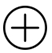 Дополнительно оплачиваетсякурортный сбор – 100 руб./взр./день (оплачивается в отеле при заселении)доп. расходы, указанные в программеКак оплачивать курортный сбор?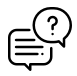 В соответствии с ФЗ «О курортном сборе», гости должны самостоятельно оплатить курортный сбор по прибытию в средство размещения (отель) наличными или банковской картой. Сумма курортного сбора не может быть включена в стоимость проживания, а также других услуг.___________________________________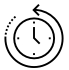 Продолжительность тура3 дня/ 2 ночиМесто окончания тура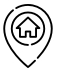 г. Пятигорск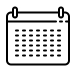 Даты заездов в 2024г.: любые в зависимости от наличия мест в гостиницах по согласованию с ЗаказчикомДаты заездов в 2024г.: любые в зависимости от наличия мест в гостиницах по согласованию с ЗаказчикомденьПрограммаДопрасходы 1 деньПриезд в Пятигорск. Встреча на ж/д вокзале. Экскурсия по Лермонтовским местам Пятигорска. Посещение озера «Провал». Прогулка по территории бывшего Эммануэлевского парка и парка «Цветник»: беседка Эолова Арфа, грот Лермонтова, Академическая (Елизаветинская)галерея, Лермонтовские (Николаевские) ванны, парк Цветник, грот Дианы. Осмотр Ресторации – первой казенной гостиницы, в которой останавливался М.Ю. Лермонтов, описана в повести «Княжна Мэри».Обед в кафе города.Интерактив: квест по территории исторического парка Цветник. Спортивно-интеллектуальная соревновательная игра, в которой участникам предстоит, используя знания о достопримечательностях, пройти приключение. Сюжет сталкивает игроков с временной аномалией и показывает насколько важно иметь представление о прошлом глазами великих деятелей культуры и искусства. Игра построена на загадках, которые приведут команды кместам, связанным с именем Михаила Юрьевича Лермонтова.Посещение государственного музея-заповедника им. М.Ю. Лермонтова.  Поездка на место дуэли М.Ю. Лермонтова. Трансфер до гостиницы. Размещение в гостинице.Ужин в кафе гостиницы. Свободное время.канатная дорога на г. Машук -  400 рублей с человека2 деньЗавтрак в кафе гостиницы. Экскурсия по Лермонтовским местам Кисловодска.Посещение Кисловодского историко-краеведческого музея «Крепость». Прогулка по Лермонтовской набережной Кисловодского курортного парка. Осмотр Лермонтовской площадки, Ресторация, бюста М.Ю. Лермонтова, грота Демона, Главной Нарзанной галереи.Посещение литературно-музыкального музея «Дача Шаляпина».Обед в кафе города. Посещение окрестностей Кисловодска, связанных с творчеством М.Ю. Лермонтова: Лермонтовского водопада, Лермонтовской скалы, горы Кольцо. Свое название водопад получил благодаря тому, что по легенде, именно этот водопад Лермонтов описал в повести «Княжна Мери» как место, где Печорин поил своего коня после прогулки к горе Кольцо. Высота водопада небольшая - примерно 3 метра. Недалеко от водопада находится Лермонтовская скала. Cкала окружена оврагом с одной стороны, и рекой Ольховкой - с другой. Предположительно именно здесь состоялась дуэль Печорина и Грушницкого, описанная в повести Михаила Юрьевича Лермонтова "Княжна Мэри". Скала имеет довольно интересную и удивительную форму, образовавшуюся в результате многовековых процессов выветривания песчаника и известняка. Кроме того, она имеет ещё и археологическую ценность - здесь были найдены следы древних человеческих поселений и захоронений.Гора Кольцо – это памятник природы, место, также связанное с пребыванием М.Ю. Лермонтова на Кавказе. Именно к ней он отправляет героев повести «Княжна Мэри» полюбоваться закатом солнца «сквозь каменное окошко».Возвращение в Пятигорск. Ужин в кафе гостиницы. Свободное время.3 день Завтрак в кафе гостиницы. Освобождение номеров. Экскурсия в Железноводск.Осмотр подворья И. Карпова (по пути следования) – памятника федерального значения. Подворье Карпова - самая старая из сохранившихся усадеб города Железноводска (1830-е). На одноэтажном деревянном доме, обложенном кирпичом, в 1954 установлена мемориальная доска в память о последних днях жизни М.Ю. Лермонтова, проведенных в этом доме летом 1841 года.Посещение Лермонтовских мест Железноводска: Лермонтовского источника, сквера Лермонтова. Лермонтовский источник (также источник №1) – самый первый из открытых в Железноводске. Его обнаружили в 1810 году доктор Гааз и кабардинский князь Измаил-бей Атажуков. Князь назвал источник Константиновским, потом его стали называть Ленивым, а в 1964 году, в честь 150-летия со дня рождения Михаила Лермонтова, переименовали в Лермонтовский. В 1988 году рядом с источником был установлен памятник русскому поэту и обустроен сквер его имени.Осмотр Пушкинской галереи. Пушкинская галерея – визитная карточка и символ Железноводска. Здание с небольшим изящным куполом, выполненное из стекла и металлических конструкций, находится в Лечебном парке, в живописном месте на фоне лесного покрова горы Железной. Галерея была построена в рекордно короткие сроки – всего за год. Интересно, что одновременно открылась и галерея Лермонтова в Пятигорске. Обе галереи, как и Эйфелева башня в Париже, представляют собой первые образцы сооружений, собранных из готовых конструкций.Посещение культурного центра имени Л.Н. Толстого. Интерактивная игра по сказкам Льва Толстого.Обед в кафе города.Возвращение в Пятигорск. Трансфер на ж/д вокзал. Отъезд.Название отеляСтоимость тура на 1 человека, руб.Стоимость тура на 1 человека, руб.Стоимость тура на 1 человека, руб.Стоимость тура на 1 человека, руб.Стоимость тура на 1 человека, руб.Стоимость тура на 1 человека, руб.Название отеля10+115+120+225+230+340+4Хостел, 6-13-ти местные общие номерас/у, душ на этаже245002170022600204002030020200Гостиница «Лига Чемпионов», 3-4-х местные «эконом»с/у, душ, ТВ267002380024800226002250022400Отель «Машук»**, 2-х местный стандартныйс/у, душ, ТВ, холодильник285002550026600244002430024200Гостиница «Интурист»***, 2-х местный стандартный с/у, душ, ТВ, холодильник303002730028400262002610026000Отель «Бугарь»****, 2-х местный стандартныйдуш, туалет, ТВ, холодильник305002750028600264002630026200Гостиница «Бештау»***, 2-х местный стандартный с/у, душ, ТВ, холодильник317002860029800276002750027400Отель «Маск»**** (п. Иноземцево), 2-х местный стандартныйс/у, душ, ТВ, холодильник322002910030300281002800027900